MODUL IVAPLIKASI TEMBANG WAOSAN : Transkrip notasi dan sastra tembang waosanPENDAHULUANSub- Capaian Pembelajaran Mata KuliahMata kuliah ini merupakan matakuliah praktik yang bertujuan menjadikan  mahasiswa mampu  menjelaskan tentang berbagai  aspek yang terdapat dalam tembang waosan serta mampu menyajikan tembang waosan baik sekar macapat, sekar tengahan, dan sekar ageng, secara baik dan benar, dalam ragam jenis, laras, dan variasi cengkoknya. Mahasiswa mampu menerapkan tafsir  notasi dan aspek sastra tembang waosan. IndikatorKetepatan dan kesesuaian menafsir nada/ laras tembang waosan bentuk macapat Ketepatan dan kesesuaian mentranskrip notasi tembang waosan bentuk macapat Ketepatan, kesesuaian menafsir sastra tembang waosan bentuk macapat Materi PembelajaranTembang Waosan DurmaTembang Waosan GambuhTembang Waosan KinanthiMetode PembelajaranMetode yang digunakan dalam pembelajaran ini adalah dengan mengggunakan metode daring/ online. Dalam metode ini menggunakan model pembelajaran sinkron dan asinkron. Sinkron merupakan metode pembelajaran daring yang dilaksanakan secara langsung/ live melalui video conference yang tersedia di ISI Surakarta https://meet2.isi-ska.ac.id/  dengan platform pendukung: Google Meet Zoom Meeting Whatsapp / Line / Telegram. Mahasiswa harus hadir secara live seperti halnya perkuliahan daring yang tekah dilakukan di Jurusan Karawitan. Sedangkan asinkron merupakan metode pembelajaran yang dapat diakses mahasiswa kapan saja dan di mana saja. Pada metode ini mahasiswa tidak dituntut bertemu secara langsung melalui platform virtual, tetapi penekanannya lebih pada materi-materi yang tekah disediakan di LMS ISI Surakarta.ReferensiR. Ng. Ronggawarsita. Serat Mardawa Lagu, Kasalin R. Tanojo,1952 Hal 1-42.Puji Anti dan Tri Anita. 2019. Tembang Macapat Sebagai Penunjang Pendidikan Karakter”. Deiksis Vol. 11 No. 01 tahun 2019 hal. 77-85.Darsono.2018.”Tembang Macapat Cengkok Merdi Lambang (Mersudi Laras Laguning Tembang)”. Jurnal Keteg, Vol 19 No 1 Tahun 2018 hal 47 – 55.Sri Hascaryo, Gunawan. Macapat  Jilid I, II, III. Proyek Pengembangan IKI, Sub Proyek ASKI Surakarta,1980. Jilid 3 Hal 1-22 Hal 75-95MATERI PEMBELAJARANMateri Pembelajaran IDurma – Rangsang Surabayan, laras Slendro pathet Sanga@  @  @  @ ,  !  !  !  !  6  6  z!c6  5 ,Lan  si   - nung-an        pa-ngrek-sa     ni   - ra   sang   ret  -  na, 	5  3  5  2  3  5  5 , Rek-sa  - sa     ja   - lu     es  - tri, z@c#  !  5  5  3  2  2 ,Lan    pu  -  lu  -nan  -ni  -ra, @  z@c#  !  5  5  z3c2  2 ,At   - ma  - jèng Wi  -  bi  -  sa  -  na,@  @  @  @  @  @  z@c#  ! ,Tri  - ja -  tha   mi  -nang-ka     pu -   tri, 1  1  1  z2c1  zyct ,Ang-kat  sang    u  -    wa,!  !  !  z!c6  z!c@  z!x6c5  z2c1. Wil   ja   -  lu      ki  -    nèn   -  sa  -     mi.Materi Pembelajaran IIGambuh – Tinjomaya, laras Slendro pathet Sanga!  !  !  @  @  z6c!  z6c5 ,Am-beg    a -  di  - gang    i   -    ku,5  6  !  @ , !  z6c!  5  5  z3c2  2 ,Ngu-nga-sa –ken       ing – ka   -  su – ra   -  ni   -  pun2  2  2  2 ,  2  2  2  2  3  5  2  z1cy ,Pa – ra    tan– tang     can- dha- la      a  -  nye-nyam-pa  -  hi,1  2  2  2  2  y  1  2 ,Ti – ne – me- nan   no – ra    pe - cus1  1  y  t  1  2  zyc1  1.Sa – te – mah da – di    ge –   gu -  yon.Materi Pembelajaran IIIKinanthi – Mangu, laras Pelog pathet Barang6  7  @  @  @  @  z@c7  z@c# ,Pa -dha   gu -  la - ngen  ing    kal  -  bu,#  @  7  6  z6c5  z6c7  2  z3x.x2cu ,Ing   sas –mi  - ta      am  -  rih     lan   -  tip,@  #  #  #  @  @  z@x.x#c@  z7c6 ,A  -   ja     pi   - jer   ma -ngan     nen  -   dra,6  6  z6c5  z6c7  3  3  z3x.x2cu  z2c3 ,Ka –pra -  wi    -  ran   den   ka  -     es  -      thi,3  5  6  7  z7c@  z7x6x.c7  z2x3c2  zucy ,Pe – su -nen    sa -   ri   -       ra     -     ni   -     ra,y  u  2  2  2  2  z2cu  z2x.x3x2cu .Ce- gah  dha- har    la - wan    gu     -   ling.EVALUASITugas MahasiswaMenafsirkan notasi dan sastra tembang waosan Durma, Gambuh, Kinanthi, kemudian presentasi secara langsung dihadapan dosen pengampu MK atau membuat video penyajian/ presentasi tembang waosan dengan baik dan benar sesuai dengan kaidah penyajian tembang waosan. Penguasaan materi diharapkan mampu mengolah kemampuan psikomotorik mahasiswa terkait tembang waosan dan memahami teknik penyajian tembang waosan Durma, Gambuh, Kinanthi.Penilaian Tugas MahasiswaKetepatan dan kesesuaian menafsir nada/ laras tembang waosan bentuk macapat Durma, Gambuh Kinanthi. (30%)Ketepatan dan kesesuaian mentranskrip notasi tembang waosan bentuk macapat Durma, Gambuh Kinanthi(30%)Ketepatan, kesesuaian menafsir sastra tembang waosan bentuk macapat  Durma, Gambuh Kinanthi (40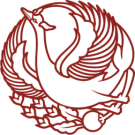 INSTITUT SENI INDONESIA (ISI) SURAKARTAFAKULTAS SENI PERTUNJUKANPROGRAM STUDI S-1 SENI KARAWITANINSTITUT SENI INDONESIA (ISI) SURAKARTAFAKULTAS SENI PERTUNJUKANPROGRAM STUDI S-1 SENI KARAWITANINSTITUT SENI INDONESIA (ISI) SURAKARTAFAKULTAS SENI PERTUNJUKANPROGRAM STUDI S-1 SENI KARAWITANNama Mata KuliahNama Mata Kuliah:Tembang WaosanKode Mata KuliahKode Mata Kuliah:SP 1114102KreditKredit:2 sksSemesterSemester:2Dosen PengampuDosen Pengampu:Siswati, S.Sn., M.Sn.ModulModul:IVPertemuanPertemuan:5 – 7 